Skolefravær – mal møteinnkalling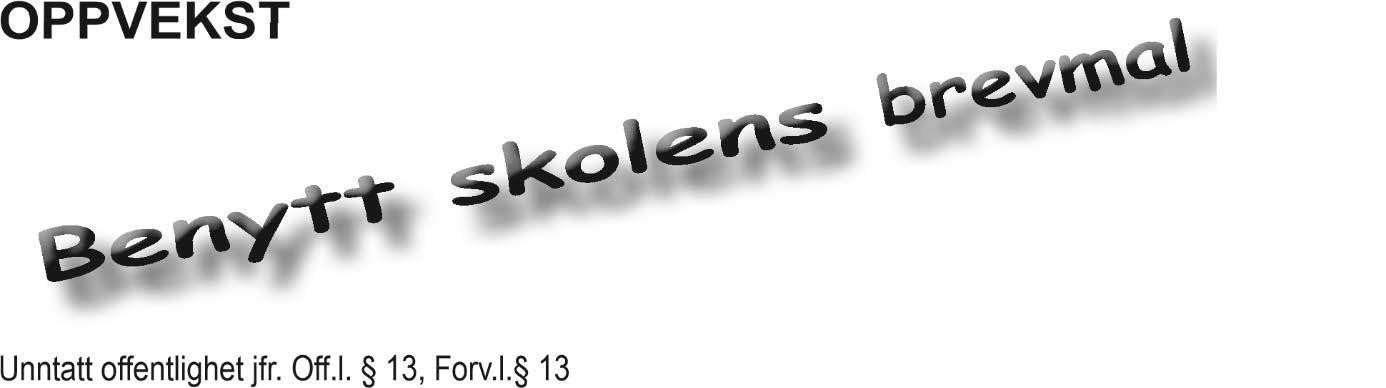 Vår ref.: 	Deres ref.: 	Arendal   	 I Arendal kommune ønsker vi å ivareta elever med høyt fravær. Dere kalles derfor inn til møte på (skolens navn) (dato + klokkeslett) med utgangspunkt i (elevens navn) fravær. I Arendal kommune kalles det inn til møte på skolen hvis en elev har: mer enn fem dager sammenhengende fravær mer enn 25 % fravær over tre uker  	forlatt skolen eller kommet for sent tre ganger eller mer de siste tre uker. Dette gjøres uavhengig av årsaken til fraværet. For (elevens navn) har fraværet den siste tiden vært (omfang, beskrivelse). Det er mange årsaker til høyt skolefravær. Noen ganger er årsaken kjent, og noen ganger er det vanskelig å forstå hvorfor. Uansett er det tre parter som må snakke sammen og samarbeide i slike saker. Det er skolen, eleven og hjemmet. Møtet ledes av rektor. Vennlig hilsen Rektor Postadresse Besøksadresse E-postadresse Arendal kommune Vår saksbehandler Webadresse Telefon/Telefaks Foretaksregisteret 